Łódź, ...................................……………………………………………………………….(imię i nazwisko Kandydata) ……………………………………………………………….(e-mail) ……………………………………………………………….(telefon)PRZEWODNICZĄCY RADY NAUK MEDYCZNYCHWNIOSEK o wyznaczenie promotora pomocniczegoZwracam się z prośbą o wyznaczenie promotora pomocniczego rozprawy doktorskiej na temat: ........................................................……...............................................................................................................................................................................................................................................................................................................................................................................................................................w postępowaniu o nadanie stopnia doktora w osobie: …………………………………………………………………………………(tytuł, stopień naukowy, imię i nazwisko) …………………………..…………….……………………..(data i podpis Kandydata) …………………………………………………………………………………(data i podpis Promotora)Wyrażam zgodę na pełnienie funkcji promotora pomocniczego w powyższym postępowaniu. …….………………………………………………………………………………………..(podpis osoby wyrażającej zgodę na objecie funkcji)________________________________* Niewłaściwe skreślić.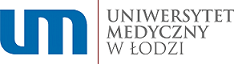 Załącznik nr 2
do Regulaminu postępowania w sprawie nadania stopnia doktora
w Uniwersytecie Medycznym w Łodzi